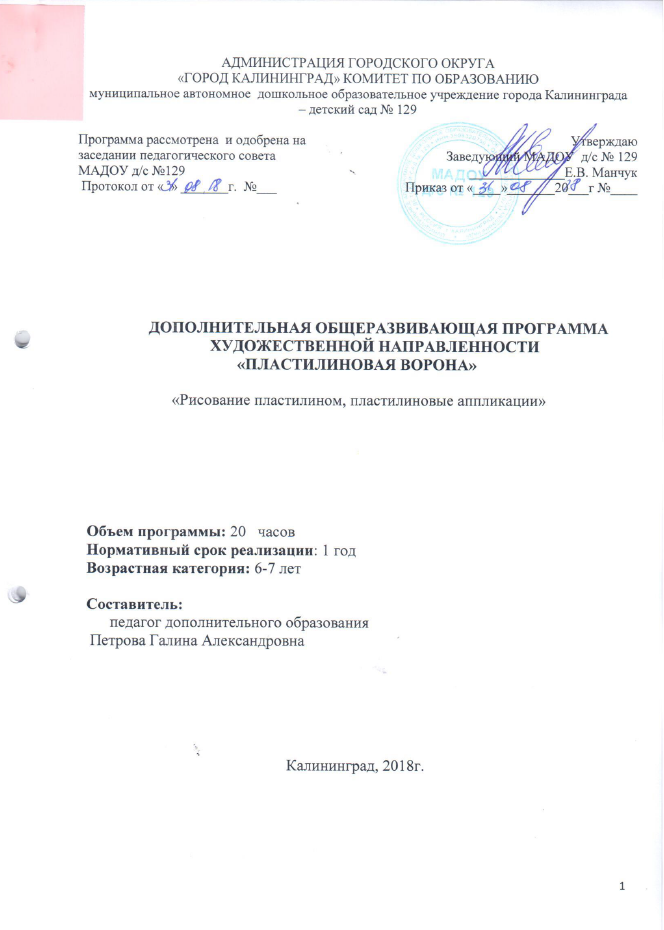 АДМИНИСТРАЦИЯ ГОРОДСКОГО ОКРУГА «ГОРОД КАЛИНИНГРАД» КОМИТЕТ ПО ОБРАЗОВАНИЮмуниципальное автономное  дошкольное образовательное учреждение города Калининграда – детский сад № 129           ДОПОЛНИТЕЛЬНАЯ ОБЩЕРАЗВИВАЮЩАЯ ПРОГРАММА         ХУДОЖЕСТВЕННОЙ НАПРАВЛЕННОСТИ«ПЛАСТИЛИНОВАЯ ВОРОНА» «Рисование пластилином, пластилиновые аппликации»Объем программы: 20   часовНормативный срок реализации: 1 годВозрастная категория: 6-7 летСоставитель:      педагог дополнительного образования                                     Петрова Галина АлександровнаКалининград, 2018г.СОДЕРЖАНИЕПОЯСНИТЕЛЬНАЯ ЗАПИСКАНаправленность программы «Пластилиновая ворона» по содержанию является художественно-эстетической; по функциональному предназначению - художественно - прикладной;  по форме организации - кружковой; по времени реализации – годичной.Новизна программы состоит в том, что ребенок приобретает новый сенсорный опыт – чувство пластики, формы и веса.«Пластилинография» помогает подготовить руку ребенка к письму. Чем чаще ребенок моделирует из различных материалов (пластилин, тесто, глина), тем активнее у него развиваются общие и изобразительные задатки.Актуальность программы состоит в том, что  развитие мелкоймоторики, ручной умелости на занятиях по изобразительной деятельности способствует развитию сенсомоторики – согласованности в работе глаза и руки, совершенствованию координации движений, гибкости, силе, точности в выполнении действий, коррекции мелкой моторики пальцев рук. Дети овладевают навыками и умениями работы с инструментами (в рисовании - карандаш и кисть, в аппликации - ножницы и кисть, в лепке - стека). На этих занятиях дети вырабатывают умения управлять инструментом.Пластилинография — это один из сравнительно недавнего появления нового жанра (вида) в изобразительной деятельности.Понятие «пластилинография» имеет два смысловых корня: «графил» — создавать, рисовать, а первая половина слова «пластилин» подразумевает материал, при помощи которого осуществляется исполнение замысла.Этот жанр представляет собой создание лепных картин с изображением более или менее выпуклых, полуобъемных объектов на горизонтальной поверхности, с применением нетрадиционных техник и материалов. Например, декорирование поверхности бисером, семенами растений, природным материалом. В некоторых случаях в технике пластилинографии производится модификация изделия, что приводит к созданию оригинальных произведений. Например, на плоской поверхности графически изображается пейзаж, а детали переднего плана изображаются пластилинографией.Программа направлена на развитие личности, ее творческого потенциала, художественных способностей, нравственно- эстетического развития детей. Стимулирует формы самовыражения личности. Обеспечивает эмоциональное развитие ребенка.Педагогическая целесообразность программы «Пластилиновая ворона»  объясняется тем, что в ней основной материал — пластилин, а основным инструментом является рука (вернее, обе руки), следовательно, уровень умения зависит от владения собственными руками. Данная техника хороша тем, что она доступна детям разного дошкольного возраста, позволяет быстро достичь желаемого результата и вносит определенную новизну в творчество детей, делает его более увлекательным и интересным, что очень важно для работы с детьми.Пластилинографияпредставляет большую возможность для развития и обучения детей, способствет развитию таких психических процессов, как: внимание, память, мышление, а так же развитию творческих способностей. Пластилинография способствует развитию восприятия, пространственной ориентации, сенсомоторной координации детей, то есть тех школьно-значимых функций, которые необходимы для успешного обучения в школе. Дети учатся планировать свою работу и доводить её до конца.Занимаясь пластилинографией, у ребенка развивается умелость рук, укрепляется сила рук, движения обеих рук становятся более согласованными, а движения пальцев дифференцируются, ребенок подготавливает руку к освоению такого сложного навыка, как письмо. Этому всему способствует хорошая мышечная нагрузка пальчиков.Одним из несомненных достоинств встреч по пластилинографии с детьми дошкольного возраста является интеграция предметных областей знаний.Деятельностьпластилинографией позволяет интегрировать различные образовательные сферы. Темы встреч тесно переплетаются сжизнью детей, с той деятельностью, которую они осуществляют на других занятиях (по ознакомлению с окружающим миром и природой, развитию речи и т. д.).Во всех современных программах представлены три способа освоения изобразительного искусства детьми дошкольного возраста: восприятие – исполнительство - творчество. Эстетическое восприятие – это прямой путь приобщения детей к изобразительному (и любому другому) искусству. От его развития во многом зависит последующая исполнительская и творческая деятельность ребёнка. Художественное исполнительство связано с практическим овладением детьми изобразительно – выразительными средствами, поскольку невозможно войти в искусство, не зная его специфического языка. Сюда же относится техническая составляющая (конкретные умения и навыки в той или иной области). Изобразительное творчество представляет собой высший уровень освоения искусства, сообразно возрастным возможностям и индивидуальным способностям.Периодичность и продолжительность: Программа реализуется в течение учебного года (10 месяцев).Продолжительность:           30  минут с детьми  6-7 лет    Общее количество занятий на один возраст :    в год – 40  занятий                                                                                 в месяц – 4 занятия             в неделю -1 занятиеНа одну тему отводится  1 занятие.Принципы построения и реализации  программы:Принцип систематичности и последовательности: постановка или корректировка задач «от простого к сложному», «от хорошо известному к малоизвестному и незнакомому»;Принцип развивающего характера художественного образования;Принцип сезонности: построение или корректировка познавательного содержания программы с учётом природных особенностей в данный момент времени;Принцип природосообразности: постановка или корректировка задач художественно- творческого развития детей с учётом «природы» детей – возрастных особенностей и индивидуальных способностей.Принцип интереса: построение или корректировка программы с опорой на интересы детей.Принцип обогащениясенсорно-чувственного опыта.Методы работы:Метод сенсорного насыщения (без сенсорного основы немыслимо приобщение к художественной культуре).Метод эстетического выбора («убеждение красотой»), направленный на формирование эстетического вкуса.Метод разнообразной художественной практики.Метод сотворчества (с педагогом, сверстниками).Метод эвристических и поисковых ситуаций.Метод игровых, творческих ситуаций.Формы работы:- Совместная деятельность педагога с ребенком.- Самостоятельная деятельность детей.- Интеграция образовательных областей в непосредственно образовательной деятельности.- Развивающие игры. Рассматривание альбомов, фотографий. - Беседы, наблюдения, обследование предметов, экспериментирование.- Совместная деятельность детей и родителей.Виды нетрадиционной техники работы с пластилином - пластилинографии:- прямая пластилинография- изображение лепной картины на горизонтальной   поверхности;- обратная пластилинография (витражная)  - изображение лепной картины с   обратной стороны горизонтальной поверхности (с обозначением контура);- контурная пластилинография - изображение объекта по контуру, с   использованием «жгутиков»;- многослойная пластилинография - объемное изображение лепной картины  на    горизонтальной поверхности, с последовательным нанесением слоев;- модульная пластилинография - изображение лепной картины на горизонтальной   поверхности с использованием валиков, шариков, косичек, многослойных дисков;- мозаичная пластилинография - изображение лепной картины на горизонтальной   поверхности с помощью шариков из пластилина  или шарикового пластилина;- фактурная пластилинография -  изображение больших участков  картины на горизонтальной и придание им фактуры (барельеф, горельеф, контррельеф).Каждая из этих техник – это маленькая игра. Их использование позволяет детям чувствовать себя раскованнее, смелее, непосредственнее, развивает воображение, дает полную свободу для самовыражения.	2. ЦЕЛЬ И ЗАДАЧИ ПРОГРАМММЫЦель: Развивать  художественно – творческие способности и мелкую  моторику рук  у детей  старшего дошкольного возраста средствами пластилинографии.Задачи программы:Формировать у детей изобразительные навыки. Развивать у них интерес  к художественной деятельности.Познакомить с более сложными приёмами  изображения  в технике пластилинография.Учить анализировать свойства используемых в работе материалов и применять их в своей работе.Развивать сенсорные способности восприятия, чувства цвета, формы, композиции. Развивать мелкую моторику рук.Воспитывать усидчивость, терпение,  самостоятельность, эстетический вкус, аккуратность в работе. Особенности возрастной группы детей:Возраст детей 6-7 лет.  Особенностями  данного возраста являются проявление произвольности всех психических процессов, переход к младшему школьному возрасту, проявление кризиса 7 лет, повышенная чувствительность, ведущим продолжает оставаться наглядно-образное мышление. Рисунки приобретают более детализированный характер, обогащается их цветовая гамма. Дети в группу набирались по желанию (свободно). Программа рассчитана на работу с группой в количестве 10-11 человек, в связи с условиями развивающей среды.Условия развития творческих способностей:- широкий подход к решению проблемы,-организация интересной содержательной жизни ребенка в дошкольном учреждении и семье; обогащение его яркими впечатлениями, обеспечение эмоционально – интеллектуального опыта,- обучение,-мотивация задания и не просто мотивация, а предложение действенных мотивов, подведение детей, если не к самостоятельной постановке, но к принятию задачи, поставленной взрослым, - следующее важное условие творческой активности ребенка,- атмосфера творчества,- учет индивидуальных особенностей ребенка,- комплексное и системное использование методов и приемов.Форма проведения занятий: занятия в кружке «Пластилиновая ворона» проводятся в интегрированной форме, совместная  деятельность, индивидуальная работа.Методы:- информационно-репродуктивный метод. Он направлен на организацию и обеспечение восприятия, осознания и запоминания новой информации. И чем продуктивней он используется, тем более и существеннее опыт ребенка, обширнее знания его об окружающем мире, что является основой воображения.- репродуктивный метод направлен на закрепление, упрочнение, углубление знаний, способов оперирования знаниями, упрочнение способов деятельности, суть и образец которых уже известны.Репродуктивный метод позволяет формировать не только конкретные знания, способы действия, но и обобщенные (одно и, то,же задание для неоднократного повторения; вариативные задания, сходство которых с ранее усвоенным образцом легко опознаваемо). Ведь сложность задач, возникающих перед воображением, зависит от характера сведений о тех предметах, явлениях, которые мы пытаемся себе представить – от того, насколько эти сведения полны, подробны и точны, и в какой форме они выражены.- эвристический метод направлен на пооперационное или поэлементное обучение чертам и процедурам творческой деятельности. Педагог включает ребенка в поиск решения не целостной задачи, а отдельных ее элементов (например, педагог сообщает проблему – выводы делают дети и т.д.). Для развития творческого воображения этот метод заключается в направленности на создание новых образов, замыслов на основе усвоенных. Приемы:- Воспроизведение движений в воздухе.- Совместные (или «пассивные») действия.-Работа детей на общем фоне. Для этого организуется коллективная деятельность: дети на больших листах бумаги (фон) выполняют работу с общим сюжетом. Сначала на своих рабочих местах делают «заготовки», а потом подходят к фону. - Стихи, загадки подбираются к теме и помогают изображению характерных особенностей объекта. Вопросы к детям должны иметь наглядную опору и соответствовать той деятельности, которую они выполняют.- Игровая мотивация. Ее создание – важный стимул развития познавательного процесса. Ее суть состоит в том, что педагог создает проблемную ситуацию и ставит перед детьми для ее разрешения проблемную задачу, наталкивая на поиск путей и средств решения, в результате чего и происходит овладение знаниями, навыками, умениями и развитие мыслительных способностей. Игровая задача в используемых приемах – своеобразная формулировка цели предстоящих игровых действий. В условиях игрового действия рождается воображаемая ситуация. Внешнее выражение действий может быть представлено по-разному: моторным, практическим действием, изобразительным действием (ритмичным движениям пальца размазывать кусочки пластилина); звукоподражанием. Обучая детей пластилинографии, необходимо учитывать, что содержание игровых задач и игровых действий должно соответствовать знаниям детей об окружающем и их интересам.В конце деятельности следует - педагогическая оценка. Оценке подлежит как результат решения учебной задачи, так и ход ее выполнения. 3. ТРЕБОВАНИЯ К УРОВЮ ОСВОЕНИЯ СОДЕРЖАНИЯ ПРОГРАММЫВозрастная группа 6-7 летОтделять от большого куска небольшие  комочки.Раскатывать  комок  пластилина  прямыми движениями.Раскатывать комок пластилина круговыми движениями.Сплющивать между ладонями комок пластилина.Размазывать пластилин на поверхности в пределах нарисованной карандашом картины.Защипывать  края формы.Лепить из нескольких разноцветных частей. Оттягивать части от основной формы. Сглаживать поверхности формы.Соблюдать пропорции.Вдавливать для получения полой формы.Использовать стеки.Соединять 2-3 слоя сплющенных кусков пластилина.Сворачивать сплющенные кусочки в жгут в ладонях.Ожидаемые результаты освоения программы:Пластилинография способствует  освоению образовательной программы. К концу года дети: Реализуют познавательную активность. Весь подбираемый материал для встреч с детьми, имеет практическую направленность, максимально опирается на имеющийся у них жизненный опыт, помогает выделить сущность признаков изучаемых объектов и явлений, активизирует образы и представления, хранящиеся в долговременной памяти. Они позволяют уточнить уже усвоенные им знания, расширить их, применять первые варианты обобщения.В интересной игровой форме обогащают свой словарь. В процессе обыгрывания сюжета и выполнения практических действий с пластилином ведётся непрерывный разговор с детьми. Такая игровая организация деятельности детей стимулирует их речевую активность, вызывает речевое подражание, формирование и активизации словаря, пониманию ребенком речи окружающих.Знакомятся с художественными произведениями, стихами, потешками, пальчиковыми играми.У детей появляются  элементарные математические представления о счете, размере, величине.Развивают сенсорные эталоны. Сенсорное развитие занимает одно из центральных мест в работе с детьми по пластилинографии. У детей воспитывается тактильные и термические чувства пальцев. Необходимость тактильного и термического чувства кончиками и подушечками пальцев обусловлена практикой жизни, должна стать необходимой фазой обучения, накопления социокультурного опыта ребенка.Дети дошкольного возраста наилучшим образом знакомятся с материалами через тактильные ощущения. На занятиях кружка происходит реализация впечатлений, знаний, эмоционального состояния детей в изобразительном творчестве.Но главное значение встреч по пластилинографии состоит в том, что в конце обучения, у ребенка развивается умелость рук, укрепляется сила рук, движения обеих рук становятся более согласованными, а движения пальцев дифференцируются. Этому способствует хорошая мышечная нагрузка на пальчики. У детей развивается пинцетное хватание, т. е. захват мелкого предмета двумя пальцами или щепотью они также умеют самостоятельно осуществлять движения во всех его качествах: силе, длительности, направленности и др.Способы проверки результатов освоения программы "Пластилинография"проходят в виде смотров-выставок, где в процессе просмотра работ, дети вместе с родителями обсуждают работы, интересуются оригинальностью замысла и воплощением его в работе.4. ОБЪЕМ ПРОГРАММЫ И ВИДЫ ОБРАЗОВАТЕЛЬНОЙ РАБОТЫОбъем программы включает в себя:теоретическую часть,практическую часть,диагностическую часть.Первый компонент содержит материалы по ознакомлению детей с теоретическими основами художественно-творческой деятельности, знаниями о художественных материалах, с которыми  дети работают в практической деятельности. То, о чем узнают дети, доводится до них в форме игровых образовательных ситуаций, рассказа и бесед педагога, обсуждений, рассматриваний и наблюдений. При этом используется наглядность и информационно-коммуникативные технологии. Второй компонент имеет практическую направленность: это то, что осваивают дети во время художественной деятельности: навыки и умения работы с материалами, техники рисования.Третий компонент реализует педагог при помощи вопросов и бесед, наблюдений  для выявления достижения ребенка или недостаточность освоения программы.5. СОДЕРЖАНИЕ ПРОГРАММЫ5.1. Объем программы по разделам                                                                                                                                                       Таблица 1                                                                                            5.2. Содержание разделов программыЦикл 1:  « Времена года»«Осень»Тема «Грибная пора»Цель: Изображение грибной полянки в технике «пластилинография»: грибов, контрастных по размеру, цвету. Освоение рисования вертикальных и горизонтальных линий. Внесение в картину дополнительных изображений: травы, солнца или тучки с дождём по желанию детей. Развитие творчества, фантазии.Тема «Урожай осенью»Цель: Развитие образного восприятия, составление композиции яблонька в сотворчестве с педагогом. Практическое освоение приёмов рисования пластилином. Отрабатывание приёма «скатывание». Развитие мелкой моторики.Тема «Листопад»Цель: Практическое занятие проводиться в игровой форме. Оно призвано включить неординарное творческое  воображение и раскрыть принцип рисования пластилином.Тема « Натюрморт. Дары осени»Цель: Развитие образного восприятия, составление композиции. Практическое освоение приёмов рисования пластилином. Отрабатывание приёма «скатывание». Развитие мелкой моторики. Закрепить понятие « Натюрморт». «Зима»Тема «Снежная семья»Цель: Учить детей размазыванию большого кусочка пластилина от середины. По окончанию основной работы, под ногами у снеговика размазывается хаотично пластилин, на который крепятся кусочки ваты.Тема «Ёлочка-красавица, всем ребяткам нравится!»Цель: Создание образа ёлочки, ритмического рисунка веточек, направленных книзу в конусе. Обучение навыку нанесения ритмического мазка сверху вниз. Внесение дополнений в рисунок по предложению воспитателя: разноцветные огоньки, флажки. Самостоятельный выбор цвета. Развитие мелкой моторики.Тема «Зимний пейзаж»Цель: Включить пространственное видение, чувство соразмерности объёмов во взаимодействии друг с другом; развитие мелкой моторики. Развивать  чувство уважения друг к другу, показать интерес коллективной работы. Научить ребёнка работать коллективом. «Весна»Тема «Первоцветы для мамочки»Цель: Учить отщипывать  небольшой кусочек пластилина от целого и растирает его внутри контура указательным или большим пальчиком.Тема «Солнышко»Тема: Развивать практические умения и навыки детей при создании заданного образа посредством пластилинографии. Учить использовать возможности бросового материала для придания объекту завершенности и выразительности. Развивать мелкую моторику рук при выполнении приемов работы с пластилином (раскатывания и сплющивания)Тема «Первая зелень весны»Цель: Воспитывать интерес к наблюдениям в природе, отражение впечатлений в доступной изобразительной деятельности. Развитие чувства прекрасного (красивое дерево с нежной весенней зеленью). Закрепление умения рисовать пластилином: прикрепление небольших шариков к основе, преобразование их в овальную форму. Развитие мелкой моторики. Знакомство с новым подручным материалом: расчёской.Тема «Плывёт, плывёт кораблик»Цель: Освоение способа рисования волнистых линий, размещённых горизонтально. Создание коллективной композиции «кораблик плывёт по ручейку». Закрепление умений работы в технике «пластилинография». Развитие чувство формы и композиции. Воспитание любознательности.Тема «Путешествие по морю»Цель: Закрепить с детьми  цвета и оттенки. Учить размазывать пластилин от центра в разные стороны. Путем отрывания маленьких кусочков пластилина отрабатываем навык скатывания в жгутик. Учить составлять композицию, закрепить понятие «перспектива». «Лето»Тема «Полянка с цветами»Цель: Учить детей самостоятельно выбирать цвет для своих цветочков. Путем отрывания маленьких кусочков пластилина отрабатываем навык скатывания в жгутик.Тема «Земляничка»Цель: Способствовать расширению знаний детей о многообразии видов и форм растений. Закреплять познавательный интерес к природе. Продолжить обучение созданию композиции из отдельных деталей, добиваясь целостности восприятия картины. Способствовать развитию формообразующих движений рук в работе с пластилином.Тема «Ромашковый луг»Цель: Создание в сотворчестве с воспитателем красивой композиции с цветами. Обучение рисованию прямых линий (лепестки ромашки из подготовленной сердцевины). Оформление сердцевины подручными материалами (стеки, зубочистки, трубочки). Развитие эстетического восприятия.Цикл 2: Тема «Живой мир»Тема «Как у котика усы удивительной красы…»Цель: Учить детей размазывать пластилиновые шарики справа налево и слева на права, создавая изображения “усов” у кота. Продолжать обучать детей работать на заданном пространстве. Развивать согласованности в работе обеих рук. Вызвать у детей доброе чувство к животным.Тема «Корова» Цель: Учить детей отщипывать кусочки от многослойного пластилина, делать «лепешечки» - все примерно одного размера, накладывать  друг на друга. Эта эмоциональная работа разовьёт у детей образность мышления.Тема «Разноцветные рыбки в аквариуме»Цель: Создание выразительного образа. Изображение рыбок в движении. Передача характерных особенностей - раздвоенный хвостик. Обучение приёму «скатывания» кругообразными движениями. Стимулирование активной работы пальчиков. Развитие пространственного восприятия. Внесение дополнений: разноцветные камушки, водоросли.Тема «Лев» Цель: Продолжить обучение детей отщипывать маленькие кусочки,  растирать их на теле животного, оставив гриву на «потом». После того, как пластилин растёрт, тщательно прорежем пушистую шерсть стекой.Тема «Хвост с узорами, сапоги со шпорами»Цель: Помощь и сопереживание игровому персонажу. Создание яркого эмоционального отклика на необычный способ создания изображения - рисование пластилином. Обучение рисованию длинных изогнутых линий. Самостоятельный выбор цвета. Развитие творческих способностей.Тема «Змей Горыныч»Цель: Закрепляется умение  пинцетным захватом отщипывать небольшой кусочек пластилина от целого и растирать  его внутри контура указательным или большим пальчиком попеременно. Развитие эмоций и фантазии.Тема «Тигр»Цель: Закрепление умения раскатывать комочки пластилина кругообразными движениями. Обучение преобразованию шарообразной формы в овальную путём надавливания и продвижения пальчика по вертикали вниз. Воспитание чувства сопереживания и совместной радости с персонажем. Развитие эстетического восприятия.Тема «Чебурашка и Гена» Цель: Продолжить учить детей пинцетным захватом отщипывать  небольшой кусочек пластилина от целого и растирает его внутри контура, пользоваться стеком, подбирая  вылезший за контур пластилин. Совершенствовать  умения и навыки рисования пластилином в разных техниках.Тема «Медуза»Цель: Учить рисовать медуз обычным способом – отщипываем и растираем, познакомить детей со способом нагревания пластилина.Тема «Модная  гусеница»Цель: Освоение рисования пластилином прямых вертикальных и изогнутых линий (дорисовывание ножек гусенице). Создание выразительного образа в сотворчестве с педагогом, внесение дополнительных деталей: улыбка, шляпка, глаза, щёчки, серёжки, травка. Развитие мелкой моторики.Цикл 4: Тема «Такие разные люди»Тема «Балерина» Цель: представление движения предмета; развитие образного мышления; развитие мелкой моторики.Тема «Детям весело на горке»Цель: Воспитание интереса к сказочному персонажу. Закрепление техники рисования пластилином. Рисование прямых вертикальных мазков, создание композиции. Развитие чувства ритма и цвета. Поддержание интереса к созданию образа.Тема «Строитель» Цель: Продолжаем учить детей отщипывать  небольшой кусочек пластилина от целого и растирать  его внутри контура одежды указательным или большим пальчиком попеременно. Тема «Футболист на поле» Цель: Учить  отщипывать кусочек пластилина и растирать  его внутри контура одежды, гетр, обуви. Стеком можно подобрать вылезший за контур пластилин. Развивать согласованности в работе обеих рук.Тема «Учитель» Цель: Познакомить детей с профессией учитель. Упражнять детей  в разных техниках рисования пластилином. Развивать  чувство композиции.Цикл 5: Тема «Обучение»Тема «Весёлые буквы алфавита » (2 занятия)Цель:  Учить детей  не выходить за контур рисунка, пальчиком размазывать пластилин по всей букве, как будто закрашивая её.Тема «2+2. Весёлый счёт» (2 занятия)Цель: Показать детям многообразие цифр. Научиться восстановлению последовательности выполняемых действий.Цикл 6: Тема «Традиционные праздники»Тема «Дед Мороз на новогоднем празднике»Цель: Учить детей самостоятельно готовить эскиз, самостоятельно продумывать образ. Вызвать у детей положительные эмоции.  Формировать умение создавать элементарный узор из простых элементов, чередуя его по цвету.Тема «Наша армия сильна»Цель: Пробудить чувства патриотизма и уважения к армии страны. Развивать у детей цветовосприятие. Работа с разными фактурами развивает мышечную активность пальцев рук у детей. Закреплять  умения дополнять основное изображение деталями.Тема «Космические просторы» Цель: Учить детей рисовать  фон. Закрепить  умения выбирать самостоятельно технику и тему, совершенствовать навыки в различных техниках рисования пластилином. Тема «Вербы к вербному воскресенью»Цель: Пробудить чувство веры и патриотизма. Развивать у детей цветовосприятие. Работа с разными фактурами развивает мышечную активность пальцев рук у детей. Закреплять  умения дополнять основное изображение деталями.Тема «Салют над городом»Цель: Вызвать у детей положительные эмоции.  Учить детей  самостоятельно выбирать  цвет пластилина для салютиков, самим принимать решение, как украсить, какими элементами, экспериментируют с материалами необходимыми, по их мнению, для данной композиции.Тема « День Рождения»Цель: Учить детей самостоятельно выбрать  сюжет  для своей работы. Закрепить умение раскатывать комочки пластилина кругообразными движениями. Воспитывать  чувства радости, развивать эстетическое восприятие5.3.Учебно-тематический план (возраст 6-7 лет)Таблица 25.4. Календарно-тематический планТаблица 36. ПОДГОТОВКА и ОРГАНИЗАЦИЯ ЗАНЯТИЙ
с детьми 6-7 летВстречи с детьми по программе проводятся в форме совместной партнёрской работы, в группе создаётся обстановка мастерской. Пособия и оборудование находятся на видном месте. В процессе работы дети свободно передвигаются по группе, берут тот или иной материал, тихо общаются между собой и с любым вопросом обращаются к педагогу.  Работы усложнены мелкими деталями. К занятиям с детьми 6– 7 лет периодически образец рисуется и разукрашивается не пластилином, а карандашом, что расширяет образное мышление детей и улучшает цветовосприятие. Для украшения картины можно использовать разнообразный природный и бросовый материал (перышки, семечки, бисер и др.), так же необходим дополнительный материал для создания барельефа: всевозможные фактурные поверхности предметов (пуговицы, баночки, формочки..).Примерная структура.Педагог нацеливает детей на выполнение задания.Рассказывает о предстоящей работе.Демонстрирует 2-3 приёма работы.Дети подбирают материал и работают с ним. Детям, испытывающим затруднения, оказывается помощь.Дети работают творчески и свободно. Впрямую их действия не контролируются. Педагогом приветствуется проявление детьми творческой инициативы.Педагог напоминает детям об окончании работы и подводит итог (называет поставленную цель, перечисляет выбранные детьми способы её достижения, отмечает успехи и называет трудности, которые удалось или не удалось преодолеть).6.1.  Основные приемы работы с пластилином:Раскатывание-кусочек,положенный между ладонями или на доску и прижатый ладонью,раскатывается прямолинейными движениями кистей рук, удлиняется и приобретает цилиндрическую форму.Скатывание-кусочек пластилина кругообразными движениями ладоней или пальцами скатываетсяв шарик.Оттягивание-слегка потянув щепоткой часть пластилина можно сформировать часть изображения.Заглаживание-требуется при изображении плоских и гладких поверхностей–выполняетсякончиками пальцев.Сплющивание-наиболее применяемый приѐм-для этого шарик сдавливают до формы лепѐшки.Небольшие углубления и изгибы поверхности передают вдавливанием - нажимом пальцев, стека или формирующих структуру вспомогательных инструментов - трубочек,зубчатых колесиков и т. п.Прищипывание-осуществляется сжатием пальцев,собранных в щепотку,в той части формы,гдесоздаѐтся новая деталь.Надавливание и размазывание-важно научить детей прилагать усилия пальчиками.Педагог показывает приѐмы, а при необходимости берѐт указательный пальчик ребѐнка и помогает нарисовать пластилиновую линию, поворачивает пальчик в нужном направлении.Основные направления размазывания – сверху вниз, слева направо.6.2. Смешение цветов.При создании лепной работы могут понадобиться разнообразные цветапластилина и их оттенки. Для получения нужного оттенка можно соединять пластилин различных цветов и сортов.Помните об основных цветах пластилина: жѐлтый, красный и синий. При их смешивании получаются новые, производные тона. Смешавжѐлтый с синим, получается зелѐный; жѐлтый с красным – оранжевый;  красный с синим – фиолетовый. Смешивать одновременно более двух цветов не рекомендуется.Таблица смешивания цветов:Розовый (для рисования рук, ног, лица) = 1/5 красного + 4/5 белого Темно-серый (для рисования волка) = 3/5 черного + 2/5 белого Светло-серый (для рисования зайчика) = 7/8 белого + 1/8 черного Салатовый (травянистый) = 1/2 зеленого + 1/2 желтого Светло-зеленый (для листочков) = 1/3 желтогоСветло-зеленый (для листочков) = 1/3 желтого + 2/3 зеленого. Если добавить 1/5 белого, можно использовать для выполнения молодых листочков.Фиолетовый = 1/3 красного + 3/3 синего.Охра =1/ желтого + 1/2 коричневогоДля получения разнообразных оттенков используют прием вливания одного цвета в другой двумя способами:смешать пластилин прямо на основе, накладывая мазки попеременно, а потом размазывая их на поверхности. несколько кусочков разноцветного пластилина, разминают, перемешивают в одном шарике и используют. Подмешивание белого пластилина ослабляет влияние ярких цветов, делает их более тусклыми, пастельными.При смешивании матовых и флуоресцентных сортов получается пластилин нового качества.Составление пластилина нужного цвета - процесс трудоѐмкий, но очень интересный.Руки на протяжении всей работы должны быть чистыми и теплыми.РАБОТА С РОДИТЕЛЯМИ.Для родителей проводится ознакомительная беседа (представление программы), ведется табель по данной дополнительной услуге, открытое мероприятие, консультация,  организуются выставки детских работВзаимодействие с родителямиТаблица4МЕТОДИЧЕСКОЕ ОБЕСПЕЧЕНИЕ ПРОГРАММЫ7.1. Рекомендуемая литература Таблица 57.2. Средства обеспечения для освоения программы7.2.1. Наглядный материал Таблица6 7.2.2.  Дидактический материал                        Таблица 77.2.3 Аудио-видео материалы                       Таблица 88. МАТЕРИАЛЬНО-ТЕХНИЧЕСКОЕ ОБЕСПЕЧЕНИЕ8.1. Специализированные учебные помещения и участники                       Таблица 98.2. Основное учебное оборудование                       Таблица 10Мониторинговая карта( 6-7 лет) на 2018-2019 учебный годПедагог: Петрова Г.А.Таблица 11Программа рассмотрена  и одобрена на заседании педагогического совета МАДОУ д/с №129 Протокол от «  » _______г.  №___УтверждаюЗаведующий МАДОУ  д/с № 129______________Е.В. МанчукПриказ от «____»_______20___г №____№п/пНаименование разделаСтраница1.Пояснительная записка32.Цель и задачи программы63.Требования к уровню освоения содержания программы94.Объем программы и виды образовательной работы105.Содержание программы115.1.Содержание разделов образовательной программы115.2.Учебно-тематический план165.3.Календарно-тематический план16-176.Подготовка и организация занятий177.Методическое обеспечение программы207.1Рекомендуемая литература-7.2Средства обеспечения для освоения программы218.Материально-техническое обеспечение238.1.Специализированные учебные помещения -8.2.Основное учебное оборудование-№Наименование разделовОбщий объем программы(час., мин.)Из него, время отведенное на:Из него, время отведенное на:Из него, время отведенное на:Из него, время отведенное на:№Наименование разделовОбщий объем программы(час., мин.)Теоретическая частьПрактическая частьПрактическая частьДиагностическая часть                             6-7 лет                                                                                                                                      6-7 лет                                                                                                                                      6-7 лет                                                                                                                                      6-7 лет                                                                                                                                      6-7 лет                                                                                                                                      6-7 лет                                                                                                                                      6-7 лет                                                                                                         1.Цикл  «Времена года».7ч20мин2ч13мин4ч10мин57мин57мин2.Цикл «Живой мир»5ч30мин1ч38мин3ч10мин42мин42мин3.Цикл «Такие разные люди»3ч42мин2ч18мин18мин4.Цикл «Обучение»2ч28мин1ч20мин12мин12мин5.Цикл «Традиционные праздники»2ч10мин35мин1ч20мин15мин15мин                                                           итого:                                                           итого:20 часов
№Цикл1-й месяцобучения2-й месяцобучения3-й месяцобучения4-й месяцобучения5-й месяцобучения6-й месяцобучения7-й месяцобучения8-й месяцобучения9-й месяцобучения10-й месяцобучения1Мониторинг**2Времена года2112131133Живой мир122111114Такие разные люди12115Обучение11116Традиционные праздники11211МесяцНомер встречиТема встречиВозрастная категория: дети 6-7 летВозрастная категория: дети 6-7 летВозрастная категория: дети 6-7 лет1-й месяцобучения1Тема «Грибная пора» (Мониторинг)1-й месяцобучения2Тема «Урожай осенью»1-й месяцобучения3Тема «Веселые буквы алфавита»1-й месяцобучения4Тема «Как у котика усы удивительной красы…»2-й месяцобучения1Тема «Листопад» 2-й месяцобучения2Тема «Корова»2-й месяцобучения3Тема «Разноцветные рыбки в аквариуме»2-й месяцобучения4Тема «2+2. Весёлый счёт»3-й месяцобучения1Тема «Натюрморт. Дары осени»3-й месяцобучения2Тема «Лев»3-й месяцобучения3Тема «Хвост с узорами, сапоги со шпорами»3-й месяцобучения4Тема «Балерина» 4-й месяцобучения1Тема «Змей Горыныч»4-й месяцобучения2Тема «Снежная семья»4-й месяцобучения3Тема «Ёлочка-красавица, всем ребяткам нравится!»4-й месяцобучения4Тема «Дед Мороз на новогоднем празднике »5-й месяцобучения1Тема «Детям весело на горке»5-й месяцобучения2Тема «Весёлые буквы алфавита»5-й месяцобучения3Тема «Строитель» 5-й месяцобучения4Тема «Тигр»6-й месяцобучения1Тема «Зимний пейзаж» 6-й месяцобучения2Тема «Футболист на поле » 6-й месяцобучения3Тема «Наша армия сильна»6-й месяцобучения4Тема «2+2. Веселый счет»7-й месяцобучения1Тема «Первоцветы для мамочки»7-й месяцобучения2Тема «Чебурашка и Гена»7-й месяцобучения3Тема «Солныщко»7-й месяцобучения4Тема «Первая зелень весны»8-й месяцобучения1Тема «Космические просторы» 8-й месяцобучения2Тема «Вербы к вербному воскресенью»8-й месяцобучения3Тема «Плывёт, плывёт кораблик»8-й месяцобучения4Тема «Медуза»9-й месяцобучения1Тема «Салют над городом»9-й месяцобучения2Тема «Учитель»9-й месяцобучения3Тема «Модница  гусеница»9-й месяцобучения4Тема «Путешествие по морю»10-й месяцобучения1Тема «Полянка с цветами»10-й месяцобучения2Тема «День Рождения»10-й месяцобучения3Тема «Земляничка»10-й месяцобучения4Тема «Ромашковый луг» (Мониторинг)№Тема Форма проведения Цель Время проведения1«Пластилиновое чудо»Ознакомительная беседаПредставить родителям программу кружка «Пластилиновая ворона».1-й месяцобучения2«Мир на кончиках пальцев»Консультация для родителей   Рассказать родителям о взаимосвязи развитии мелкой моторики и речи детей.5-й месяцобучения3«День рождения»Открытое занятие для родителейПоказать навыки и умения детей, способствовать совместному творчеству родителей и детей.10-й месяцобученияАвторыЗаглавиеГород, издательство,год изданияАнищенкова Е.С.«Пальчиковая гимнастика для развития речи дошкольников»М.: Астрель, 2006.Горский В.А.«Примерные программы внеурочной деятельности. Начальное и основное образование» М.:Просвещение, 2010. (стандарты второго поколения)Григорьев Д.В., Куприянов Б. В.«Программы внеурочной деятельности. Художественное творчество. Социальное творчество: пособие для учителей общеобразовательных учреждений» М.:  Просвещение, 2011. (стандарты второго поколения)Казакова Р.Г.«Рисование с детьми дошкольного возраста»М.: Сфера, 2005.Пименова Е.П.«Пальчиковые игры»М.: Феникс, 2007.Савина Л.П.«Пальчиковая гимнастика для развития речи дошкольников»М.: АСТ,  1999.Ткаченко. Т.А.«Развиваем мелкую моторику» М.: Эксмо, 2007.Урадовских Г.В.«Руки учат говорить»М.:Мозаика-Синтез, 2008.Шорыгина Т.А.«Знакомство с окружающим миром. Развитие речи»М.: Гном и Дом, 2004.№п/пКартинки,  предметные картинки1.Домашние животные2.Дикие животные3.Времена года4.Наш дом5.Речные рыбы6.Профессии7.Ягоды8.Животные жарких стран9Транспорт10.Овощи11.Игрушки12.Грибы13.Зоопарк14.Зоологическое лото15.Сюжетные картинки16.Деревья и листья17.Насекомые18.Посуда19.Продукты питания20.Одежда21.Кем быть?22.Цветы23.Птицы№п/пНаименованиеГород, издательство,год издания1Учебное издание. Простые узоры и орнаменты. Искусство-детям.Издательство «МОЗАИКА-СИНТЕЗ»20112Учебное издание. Разноцветные узоры. Искусство-детям.  Издательство«МОЗАИКА СИНТЕЗ»,20093Учебное издание. Необыкновенное рисование. Искусство-детям. Издательство «МОЗАИКА-СИНТЕЗ»,20124Искусство – детям. Как рисовать животных.  Издательство «МОЗАИКА-СИНТЕЗ»,20135Вохринцева С. Художественно-эстетическое развитие детей. Народное творчество-1 Методическое пособие с дидактическим материалом к программам детского сада и начальной школы. - Издательство «Страна Фантазий», 2003.6Вохринцева С. Художественно-эстетическое развитие детей. Народное творчество-2 Методическое пособие с дидактическим материалом к программам детского сада и начальной школы. Издательство «Страна Фантазий», 20037Наглядно- дидактическое пособие. «Мир Икусства». Детский портрет.Издательство «МОЗАИКА-СИНТЕЗ»,2012.8Наглядно- дидактическое пособие. «Мир Икусства». Сказка в русской живописи.Издательство «МОЗАИКА-СИНТЕЗ»,20129Наглядно- дидактическое пособие. «Мир Икусства». Пейзаж. Издательство«МОЗАИКА-СИНТЕЗ»,2012.10Наглядно- дидактическое пособие. «Мир Икусства». Портрет.Издательство «МОЗАИКА-СИНТЕЗ»,201211Учебное издание. Хохломская роспись. Искусство-детям. - Издательство«МОЗАИКА СИНТЕЗ»,2013.№п/пНаименование1.Видеофильм «Русские промыслы»2.Видеофильм «Цвета настроения»3.Видеофильм «Природа в разное время года»4.Аудиозаписи с произведениями русских композиторов для сопровождения занятий.5.Аудиозаписи « Мои любимые мультипликационные фильмы»№п/пНаименование и принадлежность помещенияПлощадь(кв.м.)Количество мест1.Изостудия30,716№п/пНаименованиеКоличество1.Мольберты 162.Рабочие столы 83.Стулья164.Магнитофон 15.Доска16.Творческие материалы для художественной деятельностипо количеству детей№Фамилия, имя ребенкаУровень познавательных процессов ребенка, психических и физических возможностей, интерес к творчествуУровень познавательных процессов ребенка, психических и физических возможностей, интерес к творчествуДвигательная активность пальчиков рук, развитость пинцетного захвата и мелкой моторики в целомДвигательная активность пальчиков рук, развитость пинцетного захвата и мелкой моторики в целом№Фамилия, имя ребенкаН.г.К.г.Н.г.К.г.12345678910Итого